

Nærmiljøbingo



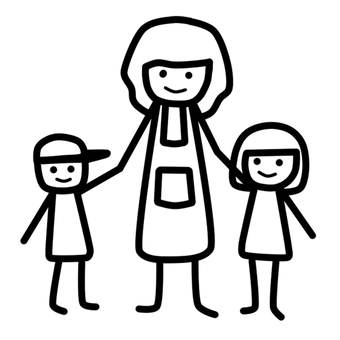 Sykkel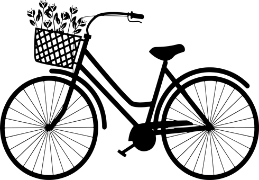 Sky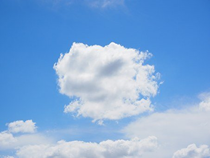 Hund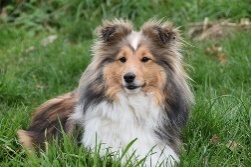 Pinne
 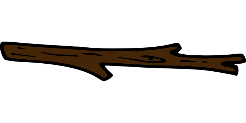 Ball
 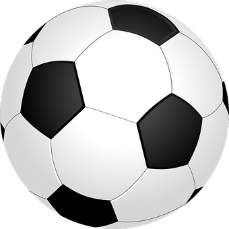 Søppel
 
 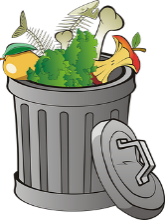 Maur
 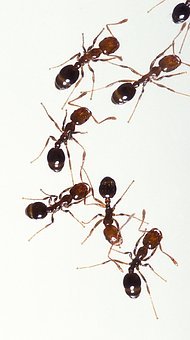 Hundebæsj
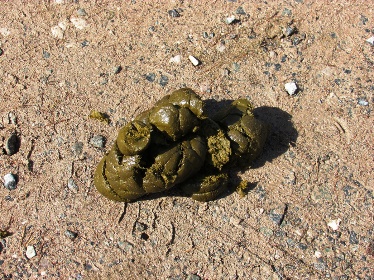 Blomst 

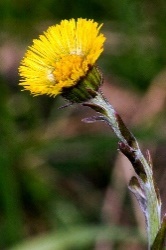 Søledam
 
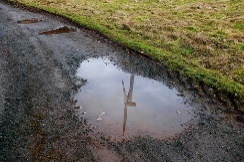 Sommerfugl
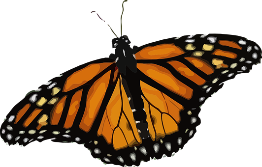 Gang- og sykkelvei skilt
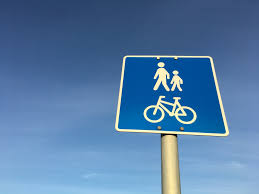 Is

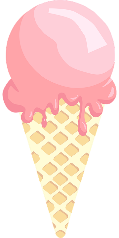 Buss

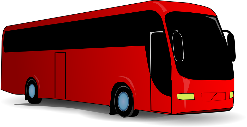 Katt

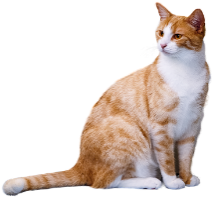 Bjørketre
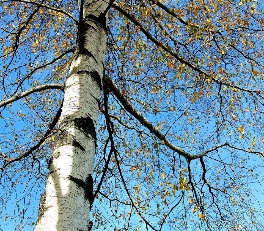 Stubbe

 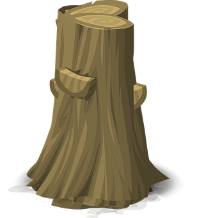 Edderkopp

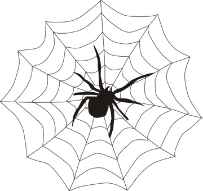 Fjær
 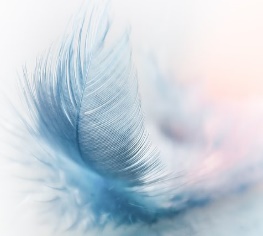 Motorsykkel
 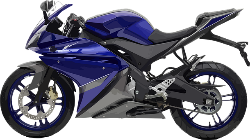 Fotgjenger- overgang
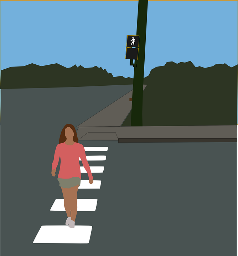 Fugl

 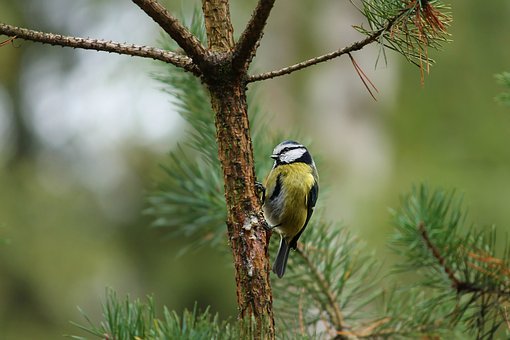 Stein
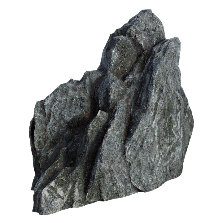 Sol
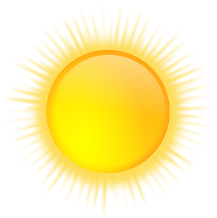 Benk
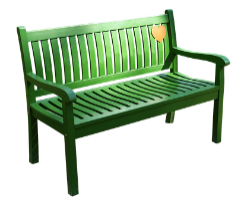 